 В соответствии с Федеральным законом от 06.10.2003 г. №131-ФЗ «Об общих принципах организации местного самоуправления в Российской Федерации», Указом Президента РФ от 05.01.2016 года «О проведении в Российской Федерации года экологии», в целях создания комфортных условий проживания граждан, поддержания санитарного и эстетического состояния территорий населенных пунктов, улично – дорожной сети, озелененных территорий общего пользования, жилой зоны и улиц частного сектора, территорий и участков размещения объектов общественного, социально – культурного, торгового и промышленного назначения, а также привлечения внимания к проблемам охраны окружающей среды, улучшению экологической обстановки в поселении, повышения экологической культуры и формирования активной гражданской позиции населения, руководствуясь Уставом:В рамках Всероссийского экологического субботника «Зеленая Россия» с 02 по 30 сентября 2017 года провести мероприятия по благоустройству территорий муниципального образования Новосергиевский поссовет.Для организации и проведению мероприятий по благоустройству территорий муниципального образования Новосергиевский поссовет, создать рабочую группу в составе:-	Ю.П. Банников – глава администрации Новосергиевского поссовета;-	Н.И. Кулешов – заместитель главы администрации Новосергиевского поссовета;-	С.Э. Широкова - заместитель главы администрации Новосергиевского поссовета;-	М.В. Ефанов – ведущий специалист администрации Новосергиевского поссовета;-	Д.Г. Ким - специалист администрации Новосергиевского поссовета;-     М.А. Щетинин – директор МУП «Новосергиевский коммунальщик»;-	Д.Г. Вязиков – генеральный директор ЗАО «Автотранс», депутат Совета депутатов Новосергиевского поссовета (по согласованию);-	О.В. Семенова – директор Землянской СОШ, депутат Совета депутатов Новосергиевского поссовета (по согласованию).- Г.В. Брунер – староста с. Землянка (по согласованию).- А.В. Попов – староста с. Черепаново (по согласованию).Определить 09, 16, 23 и 30 сентября 2017 года днями проведения всеобщих субботников по благоустройству территорий муниципального образования Новосергиевский поссовет.Утвердить текст объявления о проведении на территории муниципального образования экологического субботника, согласно приложению 1. Специалисту администрации Д.Г. Ким любым доступным способом довести объявление до всех жителей муниципального образования.Рекомендовать:5.1. руководителям предприятий, учреждений и организаций всех форм собственности, индивидуальным предпринимателям, старостам населенных пунктов, всем гражданам, проживающим на территории поселения:- организовать и провести 09, 16, 23 и 30 сентября 2017 года всеобщие субботники по благоустройству территорий, с учетом прилегающих, в пределах землеотвода, для чего разработать конкретный перечень мероприятий, выделить необходимые силы и средства;- собранный мусор и отходы, собственными силами либо по договору  со специализированной организацией, вывезти на полигон ТБО;-  покрасить и обновить фасады зданий, сооружений, бордюры и заборы. - принять меры по приведению в надлежащее состояние устройств наружного освещения и рекламы, обновить указатели, вывески и нумерацию домов, строений. В соответствии с существующими требованиями, установить мусорные урны. Произвести побелку стволов деревьев, обрезку насаждений, посадку деревьев, кустарников и цветников. Отремонтировать и привести в надлежащее состояние крышки колодцев и других подземных коммуникаций. старшим (советам) многоквартирных домов:- организовать и провести 09, 16, 23 и 30 сентября 2017 года работы по благоустройству придомовой и дворовой территории, ремонту и приведению в надлежащее состояние всех элементов благоустройства жилых домов, по уборке и  вывозу мусора. гражданам, имеющим на территории муниципального образования в собственности, распоряжении, аренде, любом другом вещном праве строения, сооружения, земельные участки:-  до 01 октября 2017 года обеспечить наведение чистоты, порядка и благоустройства на участках в границах землеотвода, а также прилегающей территории;-  восстановить, отремонтировать и покрасить ограждения, заборы;- покрасить фасады жилых домов, строений, гаражей, в необходимых случаях установить необходимые таблички с номерами домов, строений;- строительные материалы и другое имущество, расположенное за пределами земельного участка, перенести на свой земельный участок.5.4.МУП «Новосергиевское ЖКХ» (директор Мозговой С.П.) в срок до 01 октября 2017 года:- восстановить благоустройство вдоль трасс коммуникаций, восстановить поврежденные участки проезжих частей улиц, привести в порядок территории, прилегающие к трассам наружных коммуникаций;- организовать и провести работы по приведению в порядок территорий объектов коммунальной инфраструктуры (котельных, скважин и т.д.)5.5.МУП «Новосергиевский коммунальщик» (директор М.А. Щетинин.):-  до 01.10.2017 года на территории кладбищ муниципального образования провести уборку и вывоз мусора, отгрейдеровать подъездные пути и места стоянок;- осуществить санитарную обрезку деревьев, кустарников, вырубку порослей, организовать и провести посадку деревьев и кустарников по проспекту Калинина, улицам Краснопартизанская, Красноармейская и Грейдерная;- осуществить вывоз навалов мусора, обеспечить ежедневную работу техники и людей на полигоне ТБО по приемке отходов и мусора от всех организаций и частных лиц;- провести уборку и благоустройство мемориального комплекса «Вечный огонь» в п. Новосергиевка, памятников погибшим в годы ВОВ в 1941-1945 гг. в селах Землянка и Черепаново, других памятников на территории муниципального образования Новосергиевский поссовет;- организовать работу по ремонту и покраске автобусных павильонов и ограждений;- осуществить работы по благоустройству и озеленению обще используемых территорий в п. Новосергиевка и селах муниципального образования - парки, скверы;- провести ремонт дорожных знаков, их покраску, при необходимости их замену или восстановление;- осуществить ремонт банеров и билбордов;- организовать и провести мероприятия по побелке деревьев по центральным улицам п. Новосергиевка;- осуществить очистку берегов рек Лебяжка и Самарка от мусора.Депутатам Совета депутатов муниципального образования Новосергиевский поссовет:- провести разъяснительную работу с населением и руководителями организаций, предприятий и учреждений всех форм собственности о необходимости благоустройства территорий, приведению в эстетический вид ограждений домовладений, фасадов домов, фасадов хозяйственных построек и подъездных путей к ним;- организовать и провести в коллективах работы по благоустройству территорий и принять непосредственное участие в проводимых мероприятиях.5.7. Специалисту администрации Д.Г. Ким настоящее постановление разместить на сайте администрации, в Муниципальном Вестнике, направить по электронным адресам руководителям предприятий, учреждений, организаций, индивидуальным предпринимателям. 5.8. Сотрудникам администрации при проведении встреч с гражданами проводить разъяснительную работу о необходимости проведения работ по благоустройству территорий поселения. Предупреждать жителей о недопустимости складирования мусора, веток, отходов около дорог, тротуаров, в лесополосах, на берегах водоемов и других местах общественного пользования. 6. Ведущему специалисту М.В. Ефанову до 03.10.2017 года подготовить отчетность о проведенных мероприятиях по благоустройству.  7. Ведущему специалисту В.В. Уткиной ознакомить с настоящим постановлением специалистов администрации под роспись.8. Контроль над исполнением настоящего постановления  оставляю за  собой.9. Постановление  вступает в силу  после его официального опубликованию (обнародованию) в соответствии с Уставом. Глава  администрации МОНовосергиевский поссовет                                                         Ю.П. БанниковРазослано: в дело, членам рабочей группы, М.А. Щетинину, руководителям по списку, для обнародования, депутатам по списку, прокурору.Приложение 1к постановлению администрации МОНовосергиевский поссоветот______ №___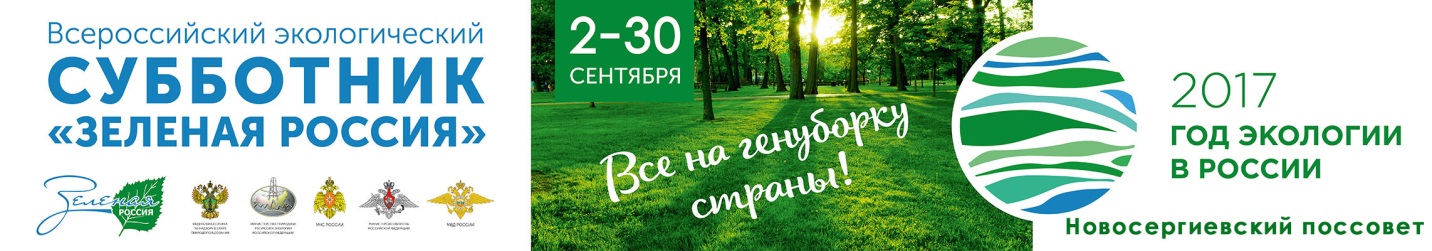 УВАЖАЕМЫЕ ГРАЖДАНЕ!             Со 2 сентября 2017 года на территории муниципального образования Новосергиевский поссовет, в рамках всероссийского экологического субботника «Зеленая Россия», проводятся мероприятия по благоустройству территорий, расположенных в муниципальном образовании.КТО ХОЧЕТ ЖИТЬ И РАБОТАТЬ  В ЧИСТОМ И БЛАГОУСТРОЕННОМ  МУНИЦИПАЛЬНОМ ОБРАЗОВАНИИ УБЕДИТЕЛЬНО ПРОСИМ ПРИНЯТЬ УЧАСТИЕ В БЛАГОРОДНОЙ АКЦИИ.Глава администрации МОНовосергиевский поссовет                                                    Ю.П. БанниковЗаместитель председателя Совета депутатов МО Новосергиевский поссовет                                             Е.К. БозинАДМИНИСТРАЦИЯМУНИЦИПАЛЬНОГО ОБРАЗОВАНИЯ НОВОСЕРГИЕВСКИЙ ПОССОВЕТНОВОСЕРГИЕВСКОГО РАЙОНА ОРЕНБУРГСКОЙ ОБЛАСТИ ПОСТАНОВЛЕНИЕ  05.09.2017№283-пп. Новосергиевка О проведении мероприятий по благоустройству территорий муниципального образования Новосергиевский поссовет                                                  